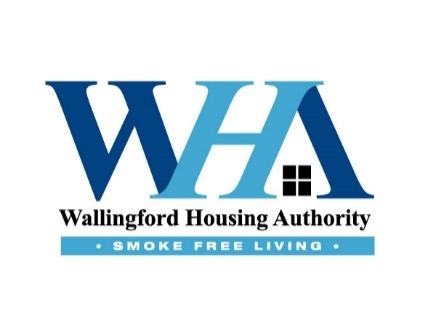 VEHICLE IDENTIFICATION UPDATETENANT NAME:           _____________________________________TENANT ADDRESS:    _____________________________________PHONE NUMBER:       _____________________________________NUMBER OF CARS:    _____________________________________YEAR OF CAR(S):       _____________________________________MAKE OF CAR(S):      _____________________________________MODEL OF CAR(S):   _____________________________________COLOR OF CAR(S):   _____________________________________LICENSE PLATE NUMBER(S):_______________________________IF YOU DO NOT OWN A VEHICLE, PLEASE WRITE “NO CAR” AND SIGN.  OTHERWISE, PLEASE PROVIDE THE ABOVE INFORMATION AND SIGN.FOR THOSE TENANTS AT COMPLEXES WITH PARKING STICKERS, PLEASE BE ADVISED YOU WILL HAVE TO COME TO THE OFFICE TO OBTAIN A NEW STICKER IF YOUR VEHICLE INFORMATION HAS CHANGED.______________________________________          	_____________Tenant Signature					DATE______________________________________          	_____________Tenant Signature					DATE